                                                                                                                                                                       АНАЛИТИКИКАРТА   ИССЛЕДОВАНИЯОбъект исследования  ______________________    2. План исследования:а) поиск необходимой информации в словаре;б) самостоятельное размышление (проверка гипотезы на основе информации из словаря);Сказка – повествовательное, обычно народно-поэтическое  произведение  о вымышленных лицах и событиях, преимущественно с участием _____________________, фантастических сил.Задание для группы. Исследуйте черты характера главных героев (соедините стрелкой).                                                                                                            злая добрая                              ВЕДЬМА                                            жестокая                                      АЛЁНУШКА                                     ласковая       заботливаяпреданнаяхитраягрубаяПодведение итогов.Сказка «Сестрица Аленушка и братец Иванушка»  - это ______________сказка с ____________________тональностью. Сказка учит нас _____________старших, любить друг друга и не оставлять близких в беде.                                               ИЛЛЮСТРАТОРЫ                                               КАРТА   ИССЛЕДОВАНИЯОбъект исследования  ______________________План исследования:а) поиск необходимой информации в словаре;б) самостоятельное размышление (проверка гипотезы на основе информации из словаря);Сказка – повествовательное, обычно народно-поэтическое  произведение  о вымышленных лицах и событиях, преимущественно с участием _____________________, фантастических сил.Работа в группе.  Исследуйте сюжет сказки и подберите иллюстрации в нужной последовательности.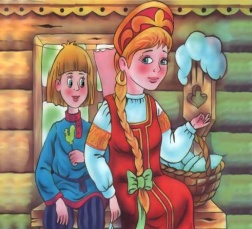 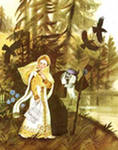 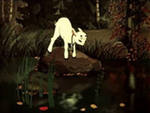 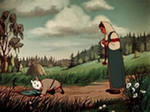 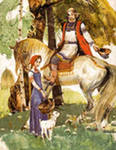 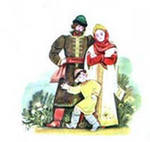 Подведение итогов.Сказка «Сестрица Аленушка и братец Иванушка»  - это ______________сказка с ____________________тональностью. Сказка учит нас _____________старших, любить друг друга и не оставлять близких в беде. НОВЫЕ СКАЗОЧНИКИ                                                                                 КАРТА   ИССЛЕДОВАНИЯОбъект исследования  ______________________План исследования:а) поиск необходимой информации в словаре;б) самостоятельное размышление (проверка гипотезы на основе информации из словаря);Сказка – повествовательное, обычно народно-поэтическое  произведение  о вымышленных лицах  и событиях, преимущественно с участием _____________________, фантастических сил.3.Работа в группе. Исследуйте язык сказки. Обратите внимание на  выделенные устаревшие  слова. Замените эти слова современными. Слова для справок: зарыдала, девушка, в золото и серебро.Залилась  (____________) Алёнушка слезами. Красная девица   (______________)В злато-серебро(_____________________________)4.Подведение итогов.Сказка «Сестрица Аленушка и братец Иванушка»  - это ______________сказка с ____________________тональностью. Сказка учит нас _____________старших, любить друг друга и не оставлять близких в беде.ИССЛЕДОВАТЕЛИ                КАРТА   ИССЛЕДОВАНИЯОбъект исследования  ______________________План исследования:а) поиск необходимой информации в словаре;б) самостоятельное размышление (проверка гипотезы на основе информации из словаря);Сказка – повествовательное, обычно народно-поэтическое  произведение  о вымышленных лицах и событиях, преимущественно с участием _____________________, фантастических сил.Работа в группе.  Исследуйте и подчеркните такую пословицу, которая подходит к данной сказке:Кто не слушает советов, тому нечем помочь.Труд человека кормит, а лень портит.Маленькое дело лучше большого безделья.Подведение итогов.Сказка «Сестрица Аленушка и братец Иванушка»  - это ______________сказка с ____________________тональностью. Сказка учит нас _____________старших, любить друг друга и не оставлять близких в беде.